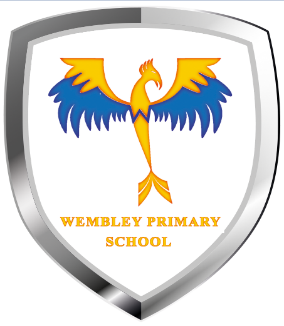 Wembley Primary School 2022 – 2023Key Stage 1*Data inclusive of discounted pupils which will be updated on the ASP (Analysis of School Performance) expected January 2024Year 1 Phonics Screening Check Year 1 Phonics Screening Check Year 1 Phonics Screening Check Year 1 Phonics Screening Check Year 1 Phonics Screening Check Year 1 Phonics Screening Check Year 1 Phonics Screening Check Year 1 Phonics Screening Check 2015%2016%2017%2018%2019%20222023Percentage of children achieving 32+ points77788590929093National77818182827579Year 2 Phonics Screening CheckYear 2 Phonics Screening CheckYear 2 Phonics Screening CheckYear 2 Phonics Screening CheckYear 2 Phonics Screening CheckYear 2 Phonics Screening CheckYear 2 Phonics Screening CheckYear 2 Phonics Screening Check2015%2016%2017%2018%2019%20222023Percentage of children achieving 32+ points90929396969297National90909292918787Key Stage 1-Year 2Key Stage 1-Year 2Key Stage 1-Year 2Key Stage 1-Year 2Key Stage 1-Year 2Key Stage 1-Year 2Key Stage 1-Year 2Year 2Year 2Year 2Year 2Year 2Year 2Year 2201620172018201920222023Expected%Expected%Expected%Expected%Expected%Expected%Reading 787882756770National747675756768Writing 687179706164National666870695860Mathematics837982796472National737576766870Science 777882807375National8383827779RWM646677695961National656553Greater Depth
%Greater Depth
%Greater Depth
%Greater Depth
%Greater Depth
%Greater Depth
%Reading 393441291719National242526251819Writing 282833231610National1316161588Mathematics393935342119National182122221516RWM25252618139National12116Key Stage 2Key Stage 2Key Stage 2Key Stage 2Key Stage 2Key Stage 2Key Stage 2Key Stage 2201620172018201920222023Expected%Expected%Expected%Expected%Expected%Expected%R,W,M395261726568*National536164655959Reading 616572787579*National667175737473Writing 477780827672*National747678786971Mathematics677586917790*National707576797173GPS718186898086*National78787272ScienceTeacher Assessment648582908280*National 818282827980Greater Depth%Greater Depth%Greater Depth%Greater Depth%Greater Depth%Greater Depth%R,W,M291291716*National59101178Reading 41824202925*National192528312829Writing 91934222625*National151820201313Mathematics211921372746*National172324272224GPS232545543741*Average Scaled ScoreAverage Scaled ScoreAverage Scaled ScoreAverage Scaled ScoreAverage Scaled ScoreAverage Scaled ScoreAverage Scaled Score201620172018201920222023Reading100.3102.6104 103.5105105National103104105104105105Maths104104.4105 107.9106108National103104104105104104GPS108107108National104106106106105105Average ProgressAverage ProgressAverage ProgressAverage ProgressAverage ProgressAverage ProgressAverage ProgressReading -2.90-2.8-0.8-0.52-0.9+1.71Writing -5.20-0.3+1.8+1.111.7+3.25Mathematics-0.10-1.1+0.5+2.100.6+5.67